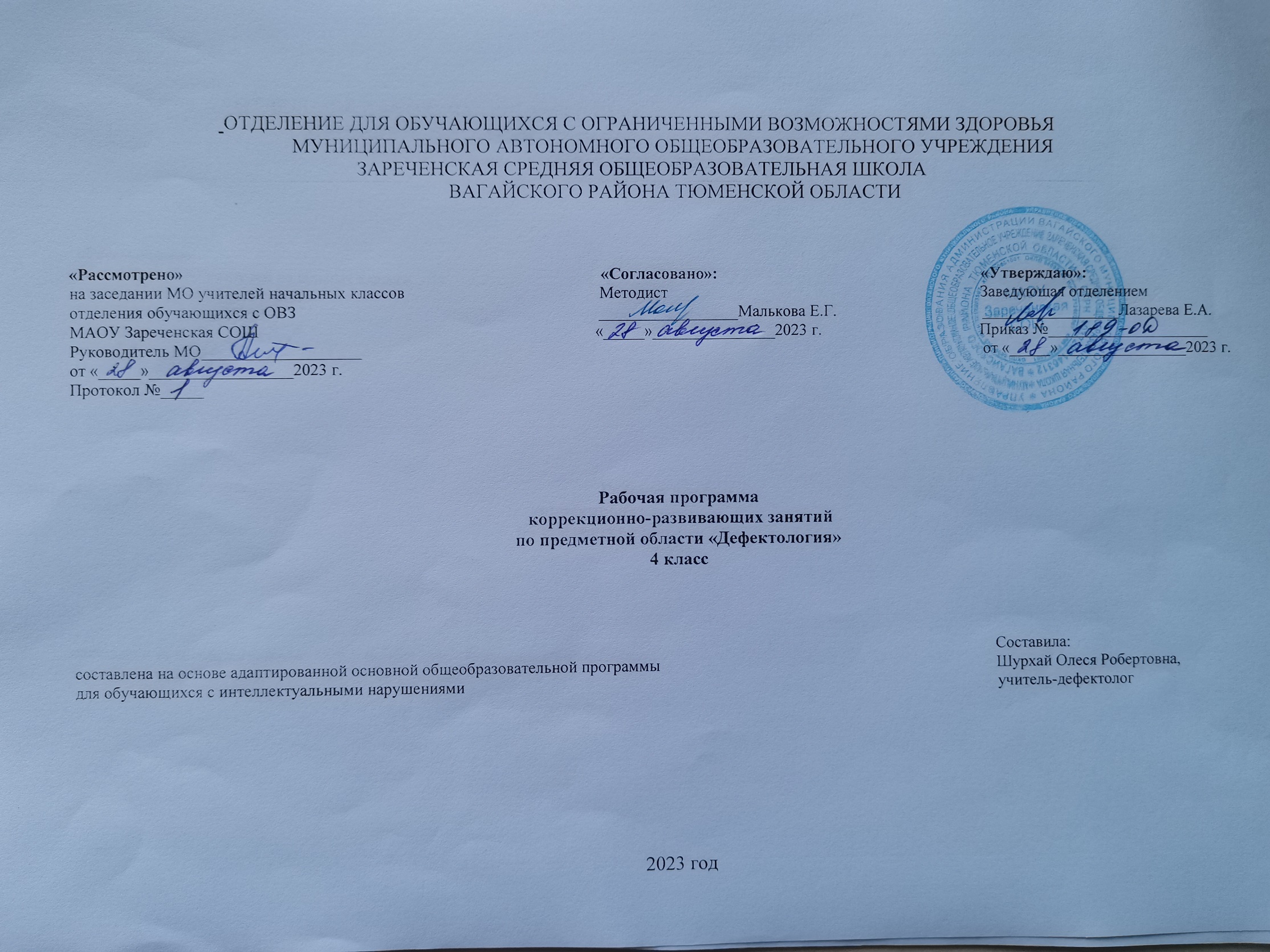 1. Пояснительная запискаРабочая программа коррекционного курса по предмету «Дефектология» 4 класс (II вариант) ФГОС образования обучающихся с интеллектуальными нарушениями разработана на основании следующих нормативно-правовых документов:Федерального закона от 29.12.2012г. №273-ФЗ «Об образовании в РФ»;Приказа Министерства образования и науки Российской Федерации №1599 от 19.12.2014 г. «Об утверждении федерального государственного образовательного стандарта образования обучающихся с умственной отсталостью (интеллектуальными нарушениями)»;Учебного плана отделения для обучающихся с ограниченными возможностями здоровья муниципального автономного образовательного учреждения Зареченской средней образовательной школы;Адаптированной образовательной программы отделения для обучающихся с ограниченными возможностями здоровья муниципального автономного образовательного учреждения Зареченской средней образовательной школы.Рабочая программа ориентирована на оказание помощи и поддержки Сулейманову Ильназу Радмировичу, имеющего трудности в формировании познавательной, эмоциональной и личностной сферах; способствует поиску эффективных путей преодоления возникающих трудностей в совместной учебно-игровой деятельности, направлена на развитие психических процессов у детей, имеющих низкий уровень познавательного развития и учащихся с ОВЗ.Цель: развитие и коррекция познавательных процессов младшего школьника с целью ниже возрастной нормы уровень познавательной сферы детей с ОВЗ.Задачи:Обучающие:- формирование общеинтеллектуальных умений (операции сравнения, обобщения, выделение существенных признаков и закономерностей, анализа, гибкость мыслительных процессов);- углубление и расширение знаний учащихся исходя из интересов и специфики их способностей.Развивающие:- формирование и развитие логического мышления;- развитие внимания (устойчивость, концентрация, расширение объёма, переключение и т.д.);- развитие памяти (формирование навыков запоминания, устойчивости, развитие смысловой памяти);- развитие импрессивной и экспрессивной речевой деятельности;- обогащение просодических характеристик речи;- развитие пространственного восприятия и сенсомоторной координации;- развитие психологических предпосылок овладения учебной деятельностью (умение копировать образец, умение слушать и слышать учителя, умение учитывать в своей работе заданную систему требований);- развитие быстроты реакции.Воспитательные:- установление эмоционального контакта между взрослым и ребёнком, воспитание положительной мотивации к занятиям- формирование адекватной самооценки, объективного отношения ребёнка к себе и своим качествам.2. Общая характеристика коррекционного курсаПервой ступенью познания мира является чувственный опыт человека. Успешность умственного, физического, эстетического воспитания в значительной степени зависит от качества сенсорного опыта детей, т.е. от того, насколько полно ребенок воспринимает окружающий мир. У детей с умеренной, тяжелой, глубокой умственной отсталостью процессы восприятия, памяти, мышления, речи, двигательных и других функций нарушены или искажены, поэтому формирование предметных действий происходит со значительной задержкой. У многих детей с ТМНР, достигших школьного возраста, действия с предметами остаются на уровне неспецифических манипуляций. В этой связи ребенку необходима специальная обучающая помощь, направленная на формирование разнообразных видов предметно-практической деятельности. Обучение начинается с формирования элементарных специфических манипуляций, которые со временем преобразуются в произвольные целенаправленные действия с различными предметами и материалами.3. Описание места в учебном планеКоррекционно-развивающие занятия с учителем дефектологом рассчитаны на 3 часа в неделю, общее количество часов за год 102.4. Личностные и предметные результаты освоения коррекционного курса- осознание себя как гражданина России; формирование чувства гордости за свою Родину;- воспитание уважительного отношения к иному мнению, истории и культуре других народов;- сформированность адекватных представлений о собственных возможностях, о насущно необходимом жизнеобеспечении;- овладение начальными навыками адаптации в динамично изменяющемся и развивающемся мире;- овладение социально-бытовыми навыками, используемыми в повседневной жизни;- владение навыками коммуникации и принятыми нормами социального взаимодействия, в том числе владение вербальными и невербальными коммуникативными компетенциями, использование доступных информационных технологий для коммуникации;- способность к осмыслению социального окружения, своего места в нем, принятие соответствующих возрасту ценностей и социальных ролей;- принятие и освоение социальной роли обучающегося, проявление социально значимых мотивов учебной деятельности;- сформированность навыков сотрудничества с взрослыми и сверстниками в разных социальных ситуациях;- способность к осмыслению картины мира, ее временно-пространственной организации; формирование целостного, социально ориентированного взгляда на мир в его органичном единстве природной и социальной частей;- воспитание эстетических потребностей, ценностей и чувств;- развитие этических чувств, проявление доброжелательности, эмоционально-нравственной отзывчивости и взаимопомощи, проявление сопереживания к чувствам других людей;- сформированность установки на безопасный, здоровый образ жизни, наличие мотивации к творческому труду, работе на результат, бережному отношению к материальным и духовным ценностям;- проявление готовности к самостоятельной жизни.Должны повыситься:    - уровень работоспособности;- уровень развития мелкой моторики пальцев рук;- уровень развития памяти;- уровень развития внимания;- уровень развития мышления;- уровень развития восприятия;- уровень развития произвольной сферы;- интеллектуального развития;- уровень развития воображения.- речевой активности;- познавательной активности.- уровень навыков общения со взрослыми и сверстниками.Учащиеся должны уметь:- контролировать себя, находить ошибки в работе и самостоятельно их исправлять;- работать самостоятельно в парах, в группах.- уметь владеть операциями анализа, сравнения, синтеза.- уметь выделять существенные элементы, части.- уметь устанавливать закономерности, находить сходства – различия, тождество, соотносить часть – целое, сравнивать по существенным признакам, выделять четвертый лишний предмет и др.- уметь устанавливать положительный эмоциональный контакт.- использовать навыки невербального и вербального общения.- уметь ориентироваться во времени и в пространственных представлениях. - уметь выделять основное в содержании части или рассказа в целом, определить с помощью учителя смысл прочитанного;- уметь передать свое отношение к поступкам или событиям.- уметь применять средства выразительности.- понимать чувства и переживания окружающих людей.5. Содержание коррекционного курса В программе предлагаются следующие формы и методы при построении коррекционных занятий:- развивающие игры;- уроки психологического развития;- уроки общения.  Программа коррекции познавательной сферы составлена с учетом специфики психического развития детей с нарушениями интеллекта. В ее основе лежат требование по усвоению знаний, умений и навыков, определяемых требованиями программно – методических материалов коррекционно – развивающего обучения умственно отсталых детей. Включает в себя: упражнения и игры по развитию навыков общения, сплочения детского коллектива. Игры и упражнения на развитие моторики, ощущений, воображения, мышления, внимания, памяти, произвольности, на развитие пространственных представлений, внутреннего плана действий.  Так же использование на занятиях учебного материала (из школьной программы). Это стихотворения, тексты по чтению, счетный материал, выполнение грамматических заданий по письму, другие задания из школьной программы. Данные виды работу помогут осуществлению целенаправленной, дифференцированной коррекции познавательных психических процессов учащихся вспомогательной школы. Такая комплексная педагогическая задача обеспечит усвоение не только совокупности конкретных знаний по школьным дисциплинам, но и поможет сформулировать у учащихся представление об общественных приемах и способности выполнения различных действий, что в свою очередь, обеспечит лучшее усвоение конкретного предметно-учебного содержания.  На уроках по коррекции познавательной деятельности уточняется значение новых понятий, слов, продолжается работа над текстом, пословицами и поговорками, образными выражениями, разбираются тексты об природных явлениях, образе жизни людей, зверей, птиц, внешнем виде. Во время занятий учащиеся рисуют, конструируют, лепят и т.д. Что предусматривает тесное взаимодействие с учебными предметами, такими как русский язык, чтение, мир вокруг, естествознание, математика, культура поведения, изобразительное искусство, социально - бытовая ориентировка, трудовое обучение.Программа содержит три этапа:Этап диагностикиЭтап ориентировочный (выбор методов, форм и средств).Этап практический (проведение коррекционных занятий).Диагностическая работа предназначена быть основой для разработки рекомендаций по оптимизации психического развития ребенка. В плане развития личности она необходима для обеспечения контроля за динамикой этого развития, предупреждения возможных отклонений, определения программы работы с обследуемыми детьми с целью оптимизации условий этого развития, оценки эффективности дефектологических мероприятий и т.п.  Системные дефектологические исследования дают основание рассматривать развитие как сложный структурный, разноуровневый и противоречивый процесс, отражающий как общечеловеческие, так и индивидуальные особенности, и возможные отклонения в социально – психологическом становлении личности ребенка. Выраженность отклонений в развитии определяется состоянием основных психических образований: интеллекта, памяти, речи, мотивации, воли, а также сформированностью механизмов произвольной саморегуляции и межличностного взаимодействия. Одним из объективных показателей неблагополучия в психическом развитии, становлении личностных качеств ребенка является школьная успеваемость и поведение.  Принципы построения коррекционных занятий заключаются в моделировании ситуаций, демонстрирующих недостаточную успешность деятельности ребенка в соответствии с изначально присущими ему поведенческими стереотипами, и демонстрации результатов, свидетельствующих о возможности повышения эффективности, успешности этой деятельности при их изменении.  Чтобы обеспечить эффективную коррекционную работу, важно обеспечить положительную мотивацию участия ребенка в предлагаемой взрослыми деятельности. Выполнение данного требования является решающим в организации всей коррекционной работы. Положительных сдвигов социальной реабилитации можно достичь только при положительном отношении ребенка к тому, что предлагает взрослый, если ребенок принимает предложение взрослого как собственное, как необходимое. Диагностика познавательных процессовРечь:I. Изучение импрессивной речи: понимание слов, понимание простых предложений, понимание интонационного характера предложений, грамматических категории (род, число, падеж), восприятие текстов.II. Обследование экспрессивной речи: грамматический строй речи, письменная речь, есть ли грубые нарушения речи: косноязычие, заикание, алалии, дислалии, дизартрии, дисграфии, дислексии.Ощущение и восприятие: целостность  восприятия, дифференцированность зрительных восприятий, восприятие времени, слуховые восприятия.Внимание: устойчивость, переключение, распределение.Память: логическая память, зрительная память, словесно-логическая память.Мышление: обобщение и отвлечение, осмысление проблемной ситуации, процессы абстракции, критичность мышления.Особенности воли: метод пресыщение, лабиринт.Личностный статус: особенности характера - сформированность нравственных черт характера; самооценка – экспертная оценка, самооценка учебы и поведения.Школьная успеваемость и поведение.Диагностика построена на основе следующих принципов:Целостно – системное диагностирование: установление взаимосвязей, взаимообусловленности и взаимозависимостей проявления психической организации ребенка (интеллектуальной, мотивационной, регуляторной, речевой, личностной).Структурно – динамическое диагностирование: выявление актуальных и потенциальных возможностей развития, возможных отклонений в развитии.Конкретность диагностирования: определение соответствия состояния психического развития ребенка требованиям конкретной ситуации.Единство психического развития и ведущей деятельности: определение соответствия состояния психического развития ребенка требованиям конкретной ситуации.Учет результатов медико-педагогического обследования и социальной ситуации развития ребенка.Формы, способы, методы и средства реализации программыКоррекционно-развивающее обучение построено таким образом, что один вид деятельности сменяется другим. Это позволяет сделать работу детей динамичной, насыщенной и менее утомительной благодаря частым переключениям с одного вида деятельности на другой.Обязательными условиями при проведении занятий являются:планирование материала от простого к сложному, дозирование помощи взрослого, постепенный переход от совместной деятельности с педагогом к самостоятельной работе учащегося.Игры и упражнения, предлагаемые детям выстроены так, что четко прослеживается тенденция к усложнению заданий, словарного материала. С каждым занятием задания усложняются. Увеличивается объём материала для запоминания, наращивается темп выполнения заданий.Данной программой предусмотрена система коррекционно-развивающего обучения, где игры и упражнения, подобраны таким образом, что её задачи реализуются одновременно по нескольким направлениям работы на каждом занятии (от 2 до 5 направлений).Структура коррекционно-развивающего занятияКаждое занятие состоит из 5-ти частей:Организационный момент. (2-3 мин.)Повторение пройденного на предыдущем занятии. (5 мин.)Основная часть. Включает 2-5 направлений КРО, специально подобранные игры и упражнения, исходя из индивидуальных особенностей ребёнка и потребностей в коррекционном воздействии.На данном этапе занятия проводятся следующие виды работы:- сообщение новых знаний (10 мин.)- закрепление полученных знаний. (15 мин.)Итог. Обсуждение результатов работы на занятии (2 мин.)Физкультминутка. Проводится 1-3 раза в течение занятия на любом его этапе в зависимости от работоспособности ребёнка. (1-3 мин.)Может включать:1. Гимнастику для глаз;2. Гимнастику для пальцев рук;3. Артикуляционную гимнастику;4. Дыхательную гимнастику;5. Психогимнастику;6. Динамические игры для развития внимания, самоконтроля, произвольной регуляции, коррекции импульсивности.На занятия к учителю-дефектологу дети зачисляются на основании заключения ПМПК.Критерии оценки результативности работы по программеМониторинг диагностических данных первичной, итоговой диагностики психолого-педагогического обследования, обучающегося с ОВЗ является критерием эффективности реализации коррекционной программы. Положительным результатом служит динамика в познавательном и речевом развитии ребенка; заметные улучшения в формировании волевой регуляции и произвольной деятельности, навыков контроля и самоконтроля, умения общаться и сотрудничать.6. Календарно-тематическое планирование .7. Описание материально-технического обеспечения образовательной деятельности Дидактические и методические пособия для учителя:1. Обучение детей с нарушениями интеллектуального развития (Олигофренопедагогика)/ Пузанов Б.П., М.: АСАДЕМА, 2001г.2. Обучение детей с выраженным недоразвитием интеллекта/ Бгажнокова И.М., М.: Владос, 2010г.3. Программа специальных (коррекционных) образовательных учреждений VIII вида: Подготовительный, 1—4 классы /4 издание.Под ред. В.В. Воронковой, М.: Просвещение, 2006 г.4. Сенсорное воспитание детей с отклонениями в развитии: сб. игр и игровых упражнений / Л.А. Метиева, Э.Я. Удалова. (Специальная психология)/ Метиева Л.А., М.: Книголюб, 2007 г.5. Лечебная педагогика: (дошкольный возраст: советы педагогам и родителям по подготовке к обучению детей с особыми проблемами в развитии / Е.М. Мастюкова, М.: Гуманит. изд. центр ВЛАДОС, 1997 г.6. «Радужная страна» Знакомство с цветом./ Р.Волков, Волгоград «Учитель» 2003г -56с7. Занятия по психогимнастике. Методическое пособие/Е.А Алябьева, М.: Сфера,2008 г.8. «Сказкотерапия»/ Вачков И.В., М.: Ось-89 2001 г.9. Психогимнастика/ Чистякова М.И., М.: Сфера, 1990 г.10. Развитие эмоционального мира детей/КряжеваН.Л, Ярославль, 1996 г.11. «Сказкотерапия для детей дошкольного и школьного возраста»/ Короткова Л.Д., ЦГЛ М. 2003 г12. «Первые шаги школьного психолога»/ Самоукина Н.В., Дубна «Феникс» 2002г.13. «Игры, развивающие психические качества личности школьника»/ Шмаков С.А., ЦГЛ Москва 2004 г.14. Программа обучения/ Баряева Л.Б., Бойков Д.И., Липакова В.И. и др.Наглядно-дидактический материал:Разноцветные ленты, шары, кубики, кирпичики, мешочки, мячи.Демонстрационные плакаты с временами года, строением тела человека, о здоровом образе жизниОвощи, фрукты (макеты), игрушечная посуда, мебельИзображения различных видов одежды и обуви (по сезонам)Изображения различных видов транспортаИгрушки сюжетные: кошка, зайчик, медвежонок, собачка, лягушка и др.Мозаика, шнуровка, пазлы, приспособления для нанизывания предметов на шнур.Разрезные и парные картинки.Цветные счётные палочки.Мешочки с наполнителями (крупа, песок, бусы и т.п.)Объёмные формы.Плоскостные фигуры.Объемные мячи (пластмассовые, резиновые, мячи с шипами).Трафареты, шаблоны.Штриховки.Материал для лепки, аппликации, рисования.Наборы из геометрических фигур.Дидактические игры.№Тема урокаЧасы                  Дата проведения                  Дата проведения№Тема урокаЧасыПланФакт1Вводный урок «1 сентября – вперед к новым знаниям».12Исследование уровня развития ВПФ, временных навыков. 13Исследование уровня развития мнестических процессов и восприятия.14Исследование устной и письменной речи.15Исследование математических представлений.16Развитие мелкой моторики, графомоторных навыков. 17Формирование умения шнуровать, завязывать, заплетать.18Развитие крупной моторики, мнестических процессов и восприятия. Игры с мячом, подвижные игры.19Обводка контуров предметных изображений, штриховка в разных направлениях.110Развитие координации движений руки и глаза (завязывание, развязывание, шнуровка, застегивание).111Сгибание бумаги. Вырезание ножницами прямых полос.112Развитие координации (игра на замирание, игра на равновесие, игра на быструю смену действия и направления). 1 13Развитие пространственной ориентации на листе. 114Вырезание ножницами из бумаги по контуру предметных изображений.115Дописывание элементов незаконченных букв.116Состав числа, порядок числа, соотнесение с предметами, написание (цифра 1).117Написание чисел.118Элементы строчных, заглавных букв: крючки, петли.119Формирование навыка тактильно узнавать предметы.120Формирование навыка узнавать предмет по части и собирать из частей целый предмет.121Состав числа, порядок числа, соотнесение с предметами, написание (цифра 2).122Развитие вербального мышления. Упражнение «Сходство и различие».123Развитие вербального мышления. Упражнение «Четвертый лишний».124Развитие вербального мышления. Упражнение «Противоположное слово».125Развитие логического мышления. Упражнение «Что общего?»126Состав числа, порядок числа, соотнесение с предметами, написание (цифра 3).127Развитие логического мышления. Упражнение «Найди предметы».128Состав числа, порядок числа, соотнесение с предметами, написание (цифра 4).129Развитие логического мышления. Упражнение «Смысловые связи».130Состав числа, порядок числа, соотнесение с предметами, написание (цифра 5).131Развитие зрительной памяти. Дидактическая игра «Запомни фигуру».132Состав числа, порядок числа, соотнесение с предметами, написание (цифра 6).133Развитие двигательной памяти. Дидактическая игра «Делай как я».134Состав числа, порядок числа, соотнесение с предметами, написание (цифра 7).135Развитие зрительной памяти. Дидактическая игра «Запомни пару слов».136Развитие слуховой памяти. Дидактическая игра «Вспомни, как звучит».137Состав числа, порядок числа, соотнесение с предметами, написание (цифра 8).138Развитие визуальной памяти и внимания. Упражнение «Внимательный художник».139Развитие визуальной памяти и внимания. Упражнение «Найди отличия».140Состав числа, порядок числа, соотнесение с предметами, написание (цифра 9).141Складывание фигур из счетных палочек по показу, образцу и словесной инструкции.142Развитие внимания. Игра «Что изменилось?».143Состав числа, порядок числа, соотнесение с предметами, написание (цифра 10).144Произнесение гласных и согласных звуков. Комплекс артикуляционных упражнений.145Логоритмика.146Промежуточная диагностика.147Промежуточная диагностика.148Промежуточная диагностика.149Творческий урок к Новому Году.150Развитие пространственного мышления, мелкой моторики. Рисование по клеточкам.151Развитие воображения, пространственного мышления, мелкой моторики. Выкладывание узоров, букв из веревочки.152Развитие внимания. Комплекс упражнений.153Развитие мелкой моторики, внимания. Списывание с доски. Упражнение «Найди и выпиши слова на букву». 154Развитие внимания, усидчивости, мелкой моторики. Упражнение «Соедини точки».155Работа в технике объемной и рваной аппликации.156Составление фигурок из счетных палочек по заданию учителя.157Развитие логического и пространственного мышления. Упражнение «Лабиринты».158Развитие зрительного восприятия и мышления. Упражнение «Дорисуй половинки».159Развитие внимания, слухового восприятия, мелкой моторики. Графический диктант. Упражнение «Подчеркивание букв».160Развитие познавательной деятельности. Игра «Мозаика».161Развитие кругозора. Упражнение «Найди слово».162Развитие артикуляционного аппарата. Игры «Подражание», «Зеркало».163Развитие зрительного восприятия и зрительной памяти. Комплекс упражнений.64Изготовление валентинки ко Дню Святого Валентина.165Развитие переключения внимания. Игра «Летает – не летает».166Кинезиологическая игра «Ухо – нос» (развитие умственных способностей и физического здоровья).167Восприятие цвета, выделение основных цветов (красный, жёлтый, зелёный, синий, белый, чёрный).168Творческий урок к 23 февраля.169«Чередующиеся ряды» из деталей двух цветов через два элемента.170Сравнение предметов по величине, длине, ширине.171Изготовление поделки к 8 марта.172Группировка предметов и их изображений по форме (по показу: круглые, квадратные, прямоугольные, треугольные).173Дидактическая игра «К каждой фигуре подбери предметы, похожие по форме».174Сравнение, группировка предметов по цвету, по форме, величине.175Складывание разрезных картинок, разрезанных по вертикали, горизонтали, скошенной линии.176Расположение предметов на картине: "Что нарисовано в середине, вверху, внизу и т.д.»177Складывание разрезных картинок, разрезанных по вертикали, горизонтали, скошенной линии, делящей картину на треугольники.178Нахождение предметов по заданным признакам.179Ориентация во времени. Утро, день, вечер, ночь.180Ориентировка во времени: понятия сегодня, завтра, вчера.181Дни недели: порядок дней недели.182Развитие пространственно-временной ориентации. Дидактическая игра «Веселая неделя».183Развитие устной речи и мышления. Игра с перебрасыванием мяча «Мяч бросай и животных называй».184Формирование лексико-грамматического строя речи. Упражнение «Мамы и их детеныши».185Формирование лексико-грамматического строя речи. Упражнение «Чей голос?»186Формирование лексико-грамматического строя речи. Упражнение «Ласковые имена».187Развитие ассоциативного и логического мышления. Лото «Цвета и фигуры».188Развитие временных представлений. Игра «Что за чем?» (сутки, дни недели, времена года, месяцы).189Развитие временных представлений. Игра «Вчера, сегодня, завтра».190Развитие внимания. Упражнение «Исправь ошибку».191Развитие внимания. Упражнение «Найди по описанию».192Логоритмическая игра «Оркестр».193Изготовление поделки к 9 мая.194Развитие внимания. Игра «Тут что-то не так».195Экологический урок.196Упражнения для формирования речевого дыхания (6 заданий).197Развитие внимания. Лото «Животные».198Игры для стимуляции появления слов.199Итоговая диагностика. Обследование устной и письменной речи.1100Итоговая диагностика. Обследование математических представлений.1101Исследование уровня развития ВПФ, временных представлений, пространственной ориентировки, представлений об окружающем.1102Исследование уровня развития ВПФ, временных представлений, пространственной ориентировки, представлений об окружающем.1